Église St Joseph 2 mars 2022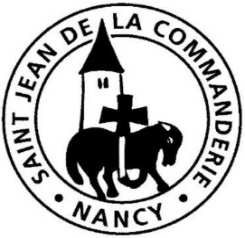 Mercredi des CendresDans le secret…Écoutons St Paul proclamant que c’est maintenant le moment favorable, le jour du salut ! Alors, exhortés par Joël, revenons vers Dieu de tout notre cœur pour découvrir l’ampleur de sa tendresse et son amour miséricordieux à la lumière des paroles de Jésus qui insiste sur la démarche de conversion.CHANT D’OUVERTUREL’Alliance NouvelleDonne-nous, Seigneur, un cœur nouveau : Mets en nous, Seigneur, un esprit nouveau.Voici venir des jours, oracle du Seigneur, Où je conclurai avec la maison d’Israël Une alliance nouvelle. R/Je mettrai ma loi au fond de leur être Et je l’écrirai sur leur cœur. R/Je serai leur DieuEt eux seront mon peuple. R/Je leur pardonnerai toutes leurs fautes,Et ne me souviendrai plus de leurs péchés. R/1ère Lecture : Jl 2, 12-18Revenons à Dieu ! Cet appel de Joël est surtout un chemin de conversion : voir ce qui nous a détournés de son amour pour oser faire appel à sa tendresse et sa miséricorde, toujours plus grande que notre péché.Psaume 50Pitié, Seigneur, car nous avons péché !Pitié pour moi, mon Dieu, dans ton amour, Selon ta grande miséricorde, efface mon péché. Lave-moi tout entier de ma faute,Purifie-moi de mon offense.Oui, je connais mon péché,Ma faute est toujours devant moi. Contre toi, et toi seul, j’ai péché,Ce qui est mal à tes yeux, je l’ai fait.Crée en moi un cœur pur, ô mon Dieu,Renouvelle et raffermis au fond de moi mon esprit. Ne me chasse pas loin de ta face,Ne me reprends pas ton esprit saint.Rends-moi la joie d’être sauvé :Que l’esprit généreux me soutienne. Seigneur, ouvre mes lèvres,Et ma bouche annoncera ta louange.2ème lecture : 2 Co 5, 20 – 6, 2Écoutons St Paul proclamer que c’est maintenant le moment favorable, le jour du salut ! Il appelle chacun de nous à se laisser réconcilier avec Dieu, par amour pour le Christ et en son nom.Évangile : Mt 6, 1-6. 16-18Ta Parole, Seigneur, est vérité , et ta loi, délivrance.Aujourd’hui, ne fermez pas votre cœur, mais écoutez la voix du Seigneur.Ta Parole, Seigneur, est vérité, et ta loi, délivrance.Imposition des cendresChant au début de la procession puis silence.R/	Nous vous en supplions au nom du Christ : Laissez-vous réconcilier avec Dieu.Si quelqu’un est dans le Christ, il est une création nouvelle. Ce qui est ancien a disparu, un être nouveau est apparu. R/Et toute chose vient de Dieu qui nous réconcilie avec lui par le Christ : Et c’est à nous qu’il a confié le ministère de la réconciliation. R/C’était Dieu qui, dans le Christ, se réconciliait l’univers, Ne tenant plus compte des fautes des hommes.PRIERE DES FIDELESDieu est tendre et miséricordieux, il est un Père plein d’amour qui prend soin de ses enfants. Aussi, présentons-lui nos prières pour le monde et pour nos frères et sœurs.Père très bon, tu es un Dieu d’amour :Vois ton Église qui peine parfois à se faire entendre. Permets qu’en proclamant ton message, elle brise les surdités installées parmi les hommes et apporte de l’apaisement aux cacophonies qui habitent le monde. Silence.Père très bon, tu es un Dieu juste :Regarde le courage et la persévérance de ceux qui ont des responsabilités. Ouvre leurs cœurs et leurs yeux pour que leurs décisions soient d’abord prises en fonction des plus petits et des plus fragiles. Silence.Père très bon, tu es un Dieu de vie :Entends les cris de ceux qui souffrent. Apporte-leur un signe de tendresse pour raviver en eux l’espérance et accorde-leur le soutien de l’Esprit pour qu’ils trouvent le souffle qui leur manque. Silence.Père très bon, tu es un Dieu de miséricorde :Regarde notre communauté, ne laisse pas les cendres étouffer ses élans et réveille en elle la charité fraternelle. Rends-nous attentifs aux besoins de nos frères et fais de nous des ferments de ton amour. Silence.Père plein de tendresse pour tes enfants, nous t’avons présenté nos prières. D’un cœur confiant, nous nous tournons vers toi pour te supplier de les entendre. Par Jésus, le Christ, notre Seigneur. – Amen.COMMUNIONAvec toi, nous irons au désertSeigneur, avec toi, nous irons au désert, poussés comme toi par l’Esprit. (bis) Et nous mangerons la Parole de Dieu. Et nous choisirons notre Dieu.Et nous fêterons notre Pâques au désert ; nous vivrons le désert avec toi !Seigneur, nous irons au désert pour guérir, poussés comme toi par l’Esprit. (bis) Et tu ôteras de nos cœurs le péché. Et tu guériras notre mal.Et nous fêterons notre Pâques au désert, ô vivant qui engendres la vie !Seigneur, nous irons au désert pour prier, poussés comme toi par l’Esprit (bis). Et nous goûterons le silence de Dieu. Et nous renaîtrons dans la joie. Et nous fêterons notre Pâques au désert ; nous irons dans la force de Dieu !Ce n’est pas avec des mots maisdes actesqu’il faut nous hâter de rechercher, de voiret d’apprendre la richesse des mystères divins,celle que donne le Maître à ceux qui la cherchent.Syméon le Nouveau Théologien (949-1022)